FORMULARIO PARA LA PRESENTACIÓN DE INICIATIVASDE PRÁCTICAS SOCIALES EDUCATIVAS 2024(Completar el formulario en letra Calibri 11)Título de la iniciativa: Período de ejecución (anual, primer semestre, segundo semestre): Unidad/es Académica/s involucradas:  Espacio/s curricular/es que presentan la Iniciativa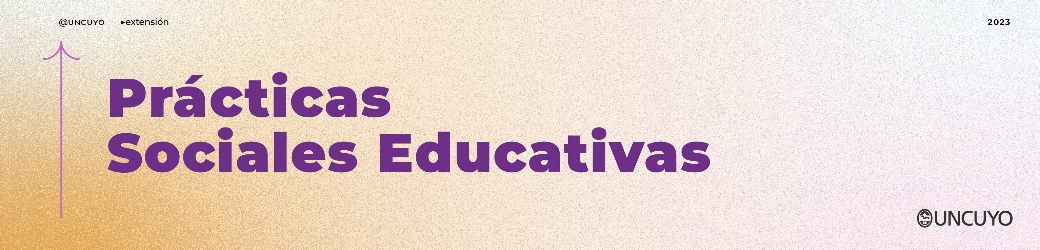 Integrantes del equipo de la iniciativa Responsable administrativo/a: tiene que pertenecer al equipo coordinador,  ser personal de la UNCUYO y tener legajo como talResumen (Incluir qué se hará, para qué -objetivo general-, con quiénes, de qué manera y cuándo. No exceder una carilla)8. Organización/es social/es o Institución/es pública/s involucrada/s (No exceder dos carillas)Nombre:Localización geográfica:Descripción:Relación previa (si existiera):Principales demandas identificadas:9. Propuesta pedagógica (No exceder una carilla y media. Pensada desde el espacio curricular para con los/as estudiantes y teniendo en cuenta los ejes que hacen a una PSE)Especificar qué contenidos del programa del/de los espacio/s curricular/es se vincularán a la propuesta de PSE y cómo será esa vinculación (relacionado con alguna/s o todas las demandas planteadas por la/s organización/es o institución/es)Explicitar cómo se dará la relación dialéctica entre teoría y práctica (praxis)  y la interdisciplina en el caso de que exista.  Evaluación continua y acreditación (¿Cuáles son los aprendizajes a evaluar, los criterios que se tendrán en cuenta y los elementos/instrumentos/rúbricas que se utilizarán?¿Los/as estudiantes aprobarán el espacio curricular completo o algunas unidades temáticas?)Cantidad de encuentros en el aula y en territorio (Tener en cuenta el punto 3.3 del Reglamento).10. Evaluación de la comunidad (Explicar cómo será la participación de la/s organización/es social/es y/o institución/es  pública/s en el proceso de evaluación). 11. Participación de estudiantesCantidad aproximada de estudiantes:¿Cómo está prevista la participación estudiantil? (todos/as los/as estudiantes del espacio curricular participarán de la PSE ó sólo algunos/as? En caso de que sólo algunos/as estudiantes participen, será en comisiones, grupos, individual, etc?) Roles y funciones asignadas (qué roles y funciones se piensan para favorecer la participación activa y protagónica de los/as estudiantes en el desarrollo de la PSE, es decir en los momentos áulicos y en el trabajo junto a la organización/es o institución/es pública/s, es decir en los momentos territoriales). 12.  Doble propósito de la iniciativa en relación a: (transformaciones esperadas)La formación de los/as estudiantes y cómo desde la PSE se mejora, modifica, retroalimenta y/o interpela al/a los espacio/s curricular/es.La contribución a procesos de transformación social para con la/s organización/es/institución/es.  13.  Plan de acción: Objetivo general:  14. Cuadro de solicitud de fondos (hacer uso del nomenclador universitario)NOTA DE ELEVACIÓNMendoza, _____ de _______ de 2023Sra. Secretaria de Extensión.Prof. Celeste Parrino   	Por medio de la presente nos dirigimos a usted a fin de elevar la Propuesta “(nombre de la propuesta)”, en el marco de la Línea 1 del llamado de Fondos de Fortalecimiento a la función Extensión, perteneciente al Programa de Prácticas Sociales Educativas de la Secretaría de Extensión.La Propuesta se realizará en conjunto con: (nombre de la organización social/institución pública). Adjunto formulario completo de presentación a la convocatoria, carta Intención de trabajo conjunto con la organización social y aval del/la Secretario/a de la Unidad Académica y/o Instituto.Sin otro particular, lo saluda atentamente____________________                                            		________________________Firma y aclaración responsable de la propuesta   		 Firma y aclaración responsable de la propuesta___________________                                             		    ___________________DNI                                                                                 	                      DNIAVAL SECRETARIO/A DE EXTENSIÓN O AFÍNMendoza, _____ de _______ de 2023Sra. Secretaria de Extensión Prof. Celeste Parrino  	Por medio de la presente otorgo el aval a la Iniciativa “(nombre de la iniciativa)”, para la presentación de la misma a la Línea 1 del llamado de Fondos de Fortalecimiento a la función Extensión, perteneciente al Programa de Prácticas Sociales Educativas de la Secretaría de Extensión.Se presentan a continuación los espacios/s curricular/es y docente/s a cargo: (espacio curricular, docente a cargo)(espacio curricular, docente a cargo)Los/as estudiantes que participen tendrán la siguiente acreditación curricular: ----------------------------------------------------------------------------------------------------------------------------------------------------------------------------------------------------------------------------------------------------------------------------La propuesta se realizará en conjunto con:(nombre de la organización social/institución pública).      ______________________                                                   ______________________                                                                 Sello y Firma del/la secretario/a                             Sello y Firma del/la secretario/a                        _______________________                                                    _______________________                                                             Aclaración                                                                             Aclaración                                                                                                                                _______________________                                                    _______________________                                 Facultad/Instituto                                                                Facultad/Instituto                                                  Carta de intenciónMendoza, _____ de _______ de 2023Sra. Secretaria de Extensión Prof. Celeste Parrino	El equipo que conforma la Iniciativa “(nombre de la iniciativa)” se compromete a trabajar junto a la organización/institución (nombre)………………………………………………………de manera colaborativa, comprometida y respetuosa durante todo el desarrollo de la acción, cuyo objetivo general es: …………………………………………………………………………………………………………………………………………………………Las actividades que se realizarán en conjunto con la organización son: Sin otro particular saluda atentamente: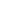 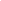 Cátedra/espacio curricularAño de cursado en la currículaAnual/1er Semestre/2do SemestreCarreraUUAA/InstitutoNombre y ApellidoDNITeléfonoCorreo electrónicoClaustroDisciplinaUUAA/OrganizaciónRol: colocar si pertenece al equipo coordinador, equipo de trabajo, responsable administrativo/aCiclo de Formación: marcar con una X a los/as integrantes que realizarán el Ciclo de Formación 2024Datos personalesDatos personalesApellidoNombreTipo de DocumentoN° de Documento(Sin puntos)Fecha de nacimiento (dd/mm/aa)CUIL/CUIT (Sin guiones)Teléfono/CelularMailCargoLegajo n°Dependencia (UUAA)Datos domiciliarios del responsable administrativo/aDatos domiciliarios del responsable administrativo/aCalleNúmeroPisoDepartamentoCódigo PostalLocalidadProvinciaObjetivos específicosActividadesCronograma tentativo (Colocar el mes)Resultados esperados por cada objetivo específicoCategoría o Rubro Ejemplos de incisos Descripción (Describa en detalle lo solicitado)Monto2. Bienes de consumo2.1.1 Alimentos para personas2. Bienes de consumo2.5.6 Combustibles y lubricantes2. Bienes de consumoInc. 2.9.2 Útiles de escritorio, oficina y enseñanza3. Servicios no personales3.4.5 De capacitación (Hasta un 50% del monto total)3. Servicios no personales3.5.1 Transporte3. Servicios no personales3.5.3 Imprenta, publicaciones y reproducciones3. Servicios no personales3.7.1 Pasajes3. Servicios no personales3.7.2 Viáticos4. Bienes de uso4.3 Maquinaria y equipo (hasta un 30% del monto total)5. Transferencias5. Becas e incentivos (hasta el 40% del monto total)Total Total Total 